Российские студенты оценили качество образования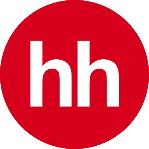 ______________________________________________________________________________________
25 января 2022 год – К Дню студента Служба исследований hh.ru, крупнейшей платформы онлайн-рекрутинга в России, провела опрос соискателей, которые учатся в вузах и ссузах, чтобы выяснить, насколько они довольны выбранной специальностью и получаемым образованием. Опрос проводился с 09 по 20 января 2023 среди 2 560 соискателей. Учащиеся в вузах и средних профессиональных учебных заведениях (колледжах, техникумах и т.п. — ссузах) оценили качество образования в них примерно в 3,6 балла из пяти. Студенты из сибирских регионов чаще оценивали свои заведения выше (средняя оценка в этих регионах — 3,8 балла), ниже всего оценки от соискателей с Дальнего Востока (3,3 балла). В целом абсолютно удовлетворены своим обучением только 26% студентов, полностью недовольны – 6%. 72% вчерашних школьников и нынешних студентов заявили, что на выбор направления обучения повлияли их собственные интересы, ещё 51% отталкивались от собственных способностей. Ориентировались на востребованность направления 43% отвечавших на вопрос. Каждый пятый опирался в том числе на мнение родителей или других родственников.Геополитические события 2022 года не повлияли на выбор направления обучения 51% школьников и выпускников. 14% при этом кардинально изменили свой выбор из-за этого, ещё 8% начали присматриваться к другим специальностям. Студенты и школьники, которые уже определились с будущей специальностью, в большинстве своём довольны сделанным выбором (68%).Только 21% студентов вузов и ссузов, прошедших опрос, не собираются работать по специальности после окончания учёбы, а 68%, наоборот, планируют найти работу, соответствующую полученному образованию.О hh.ruHeadHunter (hh.ru) – крупнейшая платформа онлайн-рекрутинга в России, клиентами которой являются свыше 515 тыс. компаний. Цель HeadHunter – помогать компаниям находить сотрудников, а людям – работу, и делать так, чтобы процесс поиска сотрудников и работы был быстрым и доставлял обеим сторонам только положительные впечатления. Обширная база компании содержит свыше 55 млн резюме, а среднее дневное количество вакансий в течение 2021 г. составило свыше 933 тысяч ежемесячно. По данным SimilarWeb, hh.ru занимает второе место в мире по популярности среди порталов по поиску работы и сотрудников. HeadHunter – аккредитованная Министерством цифрового развития ИТ-компания, она включена в Реестр аккредитованных ИТ-компаний России.